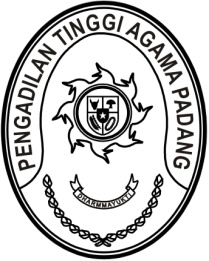 SURAT PENGANTARNomor:W3-A/             /KU.01/IX/2022K e p a d aYth.  Kepala KPPN Padangdi              TempatPadang,  01  September 2022Sekretaris Pengadilan Tinggi Agama PadangH. IDRIS LATIF, S.H.,M.H.NIP 196404101993031002NoYANG DIKIRIMJUMLAHKETERANGAN1Surat Keterangan Penghentian Pembayaran.FAIZAL ROZA, S.H.NIP. 1960081119890310021 RangkapAssalamualaikum Wr.Wb.,Dengan Hormat kami kirimkan berkas pengusulan Surat Keterangan Penghentian Pembayaran.Demikian kami sampaikan dan terimakasih.